ＦＡＸ送信先　０３－５３９０－５０８０太陽光発電御見積ヒアリングシートフリガナ　　　　　　　　　　　　　　　　お名前　　　　　　　　　　　　　　　　　　(法人の場合)ご担当者様　　　　　　　　　　　　　　　設置予定場所ご住所　　　　　　　　　　　　　　　　　　　　　　　　　　　　　　　　　　　　ご連絡先　TEL   -    -    FAX   -    -    ﾒｰﾙ　　　　　　　　　　　　＠　　　　　　　　　　　　　　　　　　　　　　　　　　　　　　◆◆◆建物構造◆◆◆【　】木造	【　】鉄骨造	【　】鉄筋コンクリート造	【　】鉄骨鉄筋コンクリート造【　】その他（具体的に　　　                                  　　　　　　　　　　　　　　　　　　　　　　　　　　　　）◆◆◆築年数◆◆◆築【　　】年◆◆◆屋根形状◆◆◆【　】切妻屋根 【　】寄棟屋根 【　】入母屋屋根 【　】片流屋根 【　】方形屋根 【　】陸屋根【　】その他（具体的に　　　                                  　　　　　　　　　　　　　　　　　　　　　　　　　　　　）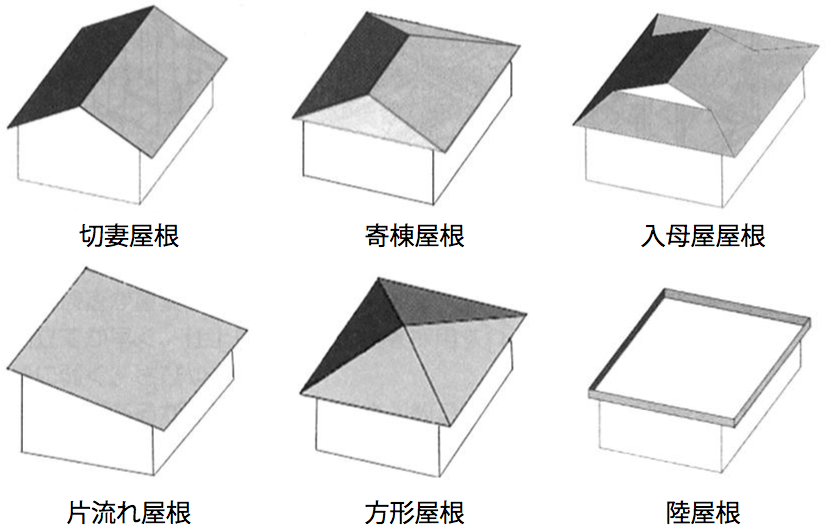 ◆◆◆屋根材◆◆◆【　】スレート	【　】和瓦	【　】洋瓦	【　】金属	【　】コンクリート	【　】ALC【　】その他（具体的に　　　                                  　　　　　　　　　　　　　　　　　　　　　　　　　　　　）◆◆◆方位◆◆◆【　】南　　　　　【　】南西　　　　　【　】南東　　　　　【　】西　　　　　【　】東◆◆◆形状及び寸法◆◆◆【　】三角形(A：　　m　B：　　m）	【　】四角形(A：　　m　B：　　m)	【　】台形(A：　　m　B：　　m　C：　　m)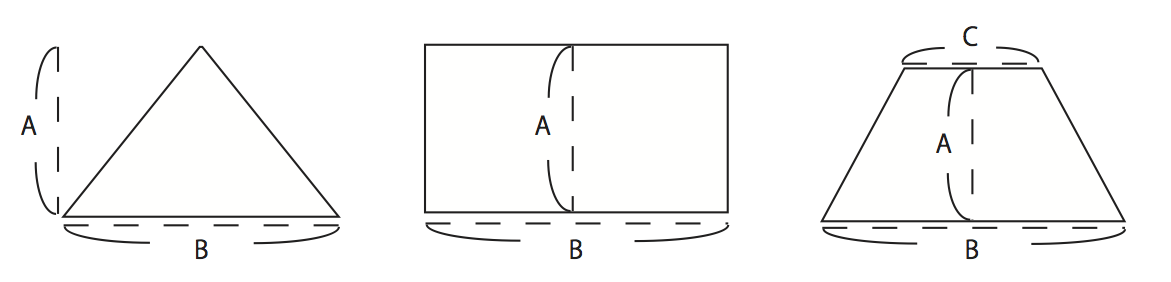 【　】その他（具体的に： 　　　　　　　　　　　　　　　　　　　　　　　　　　　　　　　　　　　　　　　　　　　　）※設置予定面数が複数ある場合は本シートをコピーしてお使いください。◆◆◆現在の電力契約　※シミュレーションをご希望の場合◆◆◆【　】従量電灯B【　】従量電灯C【　】朝得プラン【　】夜得プラン【　】半日お得プラン【　】土日お得プラン【　】おトクなナイト８【　】おトクなナイト１０【　】電化上手【　】その他（具体的に　　　                                  　　　　　　　　　　　　　　　　　　　　　　　　　　　　）◆◆◆基本料金　※シミュレーションをご希望の場合◆◆◆【　　　　　　】円◆◆◆月々の電気料金　※シミュレーションをご希望の場合◆◆◆【　　　　　　】円◆◆◆日中に使用する電気割合　※シミュレーションをご希望の場合◆◆◆【　】日中在宅で、夜は早く寝る【　】日中在宅で、夜は遅くまで起きている【　】日中は外出することが多く、夜もあまり電気を使用しない【　】日中はほぼ外出している【　】その他（具体的に　　　　　　　　　　　　　　　　　　　　　　　　　　　　　　　）◆◆◆年間予想消費電力　※シミュレーションをご希望の場合◆◆◆【　　　　　　】kWh◆◆◆その他ご連絡事項◆◆◆ＦＡＸ送信先　０３－５３９０－５０８０